2018 年澄迈县乡村学校特设岗位教师招聘考试报名系统操作指南第一步：登录网址：http://ks.hnrczpw.com/ks2015/loginready.asp?ksid=ef1256f8e269049c0e2f29652cb03445第二步，第一次登录注册个人信息（以后登录都以第一次登录注册信息为准）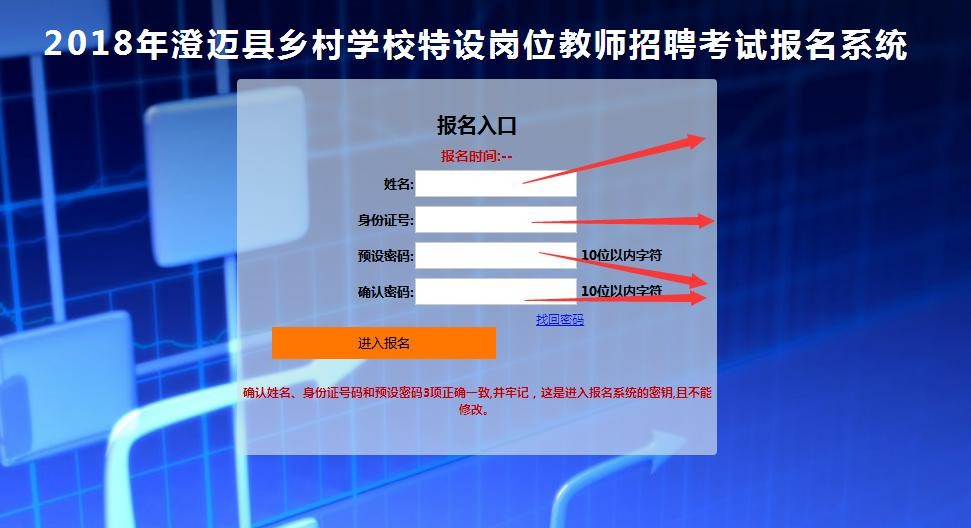 第三步：进入报名系统	点击“立即进入报名窗口”	“填写报名信息”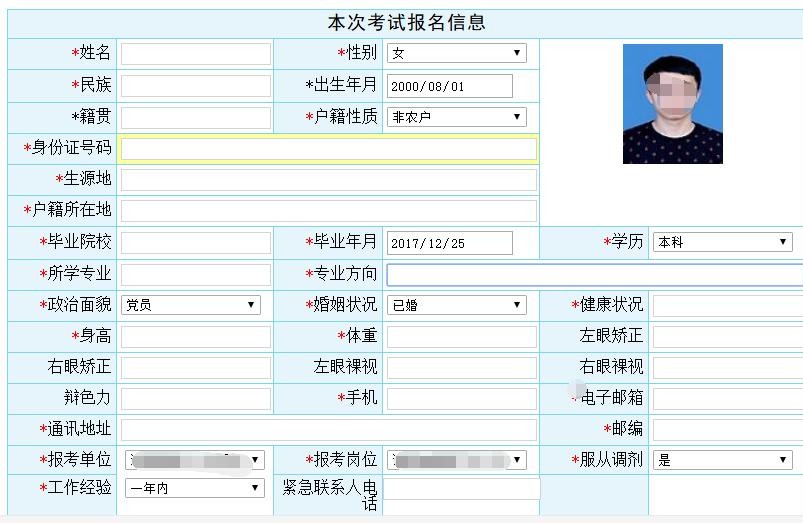 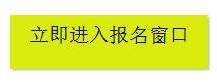 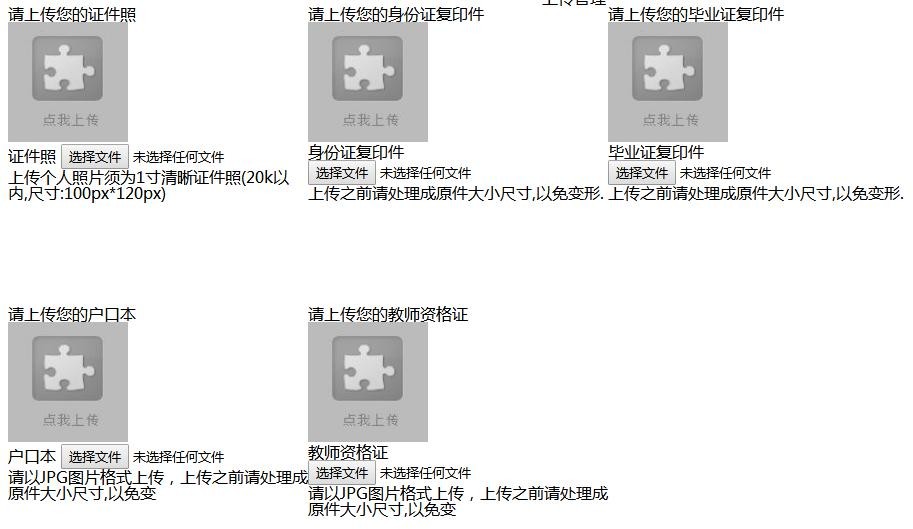 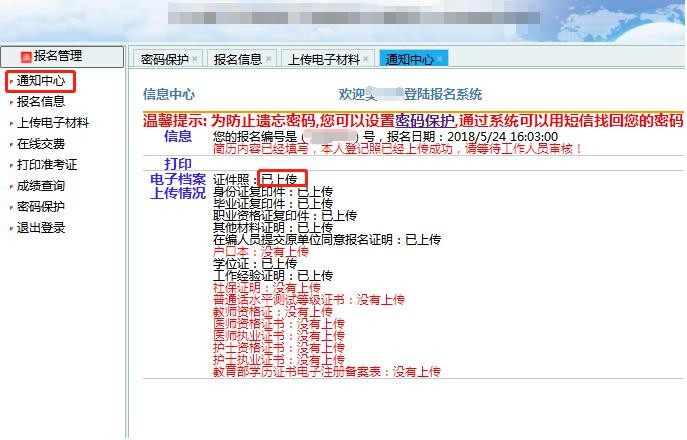 